Fill in the blanks with the present continuous of the verbs in the list above. Then match to the pictures.Sam _______________ some cookies and his mum is watching him.Paul _________________ his dad his school report.Lara _________________ because she has lost her balloon.Mark’s parents _________________ him after his graduation.Anna _________________ her son to tidy his room.Mary and her son are at the doctor’s. The nurse _________________ him.Fred _________________ after his baby while his wife is doing the shopping.Linda _________________ one of her friends to go to the disco.Phil _________________ one of his workmates his family photos.Dave is very angry with his son and _____________ him off.Larry and his son _________________ the car before going into town.Amanda _________________ lunch and looking after the children at the same time.Bill _________________ angry with his mum because she doesn’t let him play computer games.Lorna _________________ goodbye to her son who is on the bus to school.Martha ________________ for a walk with her baby.Elsa _________________ her son a book before he falls asleep.Stella and her mum _________________ the floor.Carla _________________ her son’s seat belt before they drive to the supermarket.Tom and his children _________________ on the see-saw.Little Jim _________________ his hair cut.Anthony ____________ his son the keys to his car.Lisa _________________ the violin and is making a terrible noise.Susan _________________ ballet and her mum is watching her.Steve and his dad _________________ a film on TV.Lana _________________ her daughter’s hair.Tina _________________ her mum in the kitchen. They’re making a cake.Olga ______________ her mum before going to bed.Ted _________________ a picture of his children.Sarah _________________ the wall as her daughter drew something on it.Luisa _________________ her baby.Tim _________________ his mum a nice bunch of flowers.Lorna has baked a cake in the oven and now _________________ it ________.Brad _________________ the children’s wagon.Brenda and her family __________________ lunch in the kitchen.The little baby has woken up and _______________ in his crib.Terry’s grandfather _________________ about his life when he was young.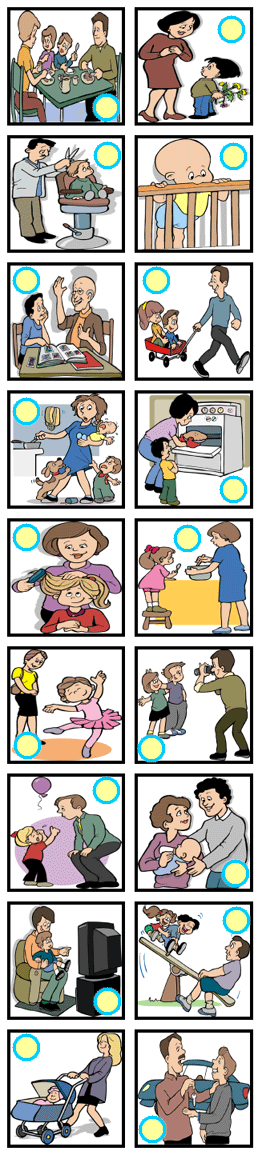 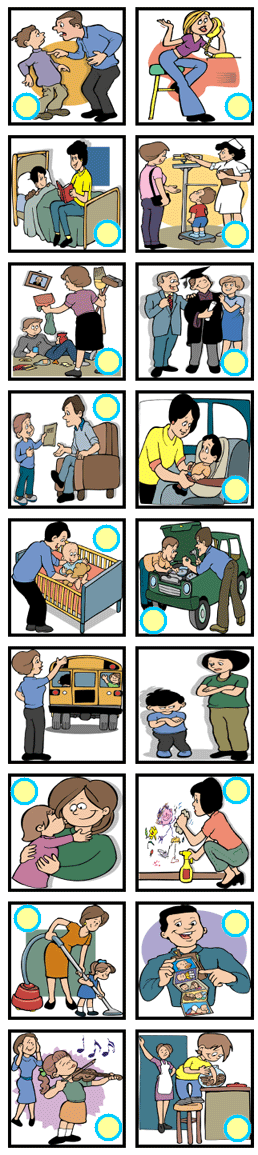 